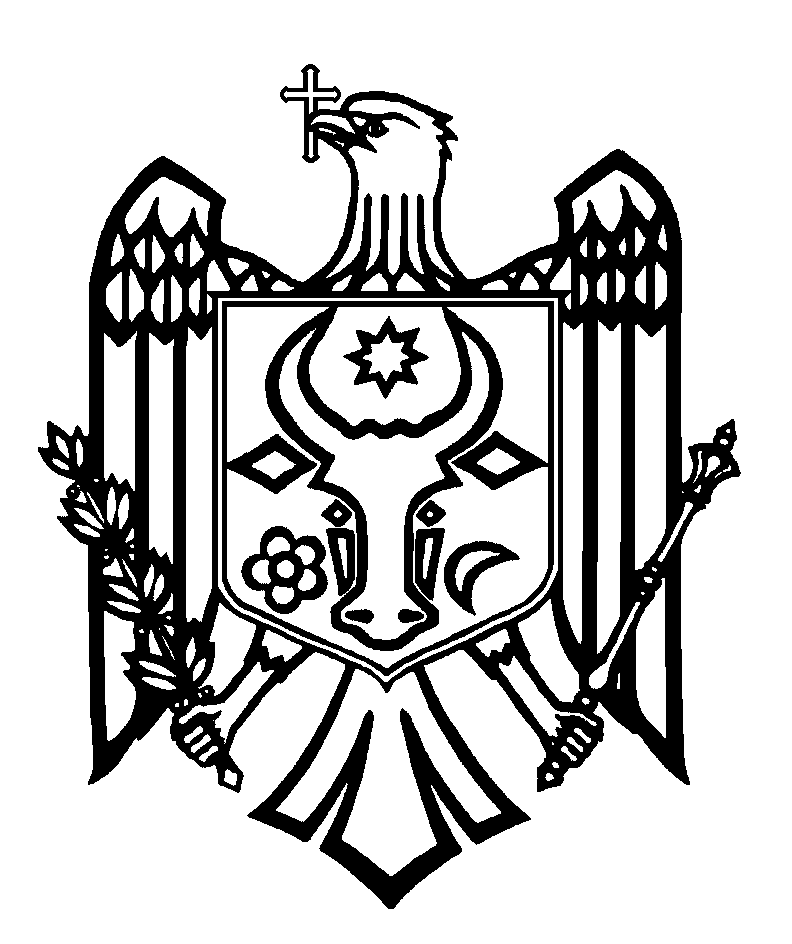 CURTEA DE CONTURI A REPUBLICII MOLDOVAH O T Ă R Â R E A nr.74 din 20 decembrie 2021cu privire la Raportul auditului conformității administrării și gestionării fondului forestier de către Agenția „Moldsilva” Curtea de Conturi, în prezența dnei Cantaragiu Iuliana, ministru al mediului; dlui Stîngaci Vadim, director al Agenției „Moldsilva”; dlui Bulmaga Ion, director al Inspectoratului pentru Protecția Mediului, precum și a altor persoane cu funcții de răspundere, în cadrul ședinței video, în legătură cu instituirea stării de urgență în sănătate publică pe întreg teritoriul Republicii Moldova, călăuzindu-se de art.3 alin.(1) și art.5 alin.(1) lit.a) din Legea privind organizarea și funcționarea Curții de Conturi a Republicii Moldova, a examinat Raportul auditului conformității  administrării și gestionării fondului forestier de către Agenția „Moldsilva”. Misiunea de audit public extern s-a realizat conform Programului activității de audit a Curții de Conturi pe anul 2021, având drept scop evaluarea conformității administrării și gestionării fondului forestier de către Agenția „Moldsilva”.Auditul a fost planificat și s-a desfășurat în conformitate cu Standardele Internaționale ale Instituțiilor Supreme de Audit aplicate de Curtea de Conturi (ISSAI 100, ISSAI 400 și ISSAI 4000). Examinând Raportul de audit, precum și explicațiile persoanelor cu funcții de răspundere prezente la ședința video, Curtea de ConturiA CONSTATAT:Resursele forestiere reprezintă una dintre cele mai importante resurse naturale ale Republicii Moldova, care formează unul din elementele de bază ale activului patrimonial al statului, iar utilizarea rațională a acestora, în sensul larg al noțiunii, constituie o garanție pentru dezvoltarea durabilă  la toate nivelurile: național, regional și local. Totodată, în ultimele decenii, pădurile au fost lipsite de un management durabil, ceea ce a determinat degradarea lor continuă, iar prin efecte s-a diminuat atât cantitatea, cât și calitatea beneficiilor pe care acestea le pot oferi populației și mediului înconjurător. Atitudinea nechibzuită faţă de componenta forestieră a echilibrului ecologic poate cauza pagube irecuperabile, cu impact asupra bunăstării societății actuale  şi, într-o măsură mai mare, asupra generaţiilor viitoare. Din aceste considerente, gestionarea durabilă a pădurilor şi vegetației forestiere a devenit o preocupare prioritară a fiecărui stat şi a comunităţii mondiale în ansamblu.Totodată,  deși Agenția „Moldsilva” a depus un efort consistent în vederea fortificării mecanismului de administrare și gestionare durabilă a fondului forestier de stat, acesta  nu s-a soldat cu rezultatul scontat, fiind unul neperformant și inconsistent în materie de reglementări, condiționat și de deficiențele sistemice interne, cele mai semnificative constând în următoarele: Neînregistrarea terenurilor fondului forestier de stat în Registrul bunurilor imobile a determinat fragmentarea și însușirea acestora de către persoanele terțe;Terenurile administrate de Agenția „Moldsilva” și gestionate de entitățile silvice nu sunt contabilizate;Includerea în contractele de arendă și aplicarea unor prevederi contrar intereselor arendatorului au condiționat neîncasarea veniturilor de circa 2,0 mil.lei;Lipsa unui management adecvat a condiționat înregistrarea unor datorii la plata pentru arenda   terenurilor fondului forestier în sumă de 9,1 mil.lei, din care 5,9 mil. lei constituie datorii compromise;Interpretarea eronată a normelor juridice a generat condiții de efectuare a tranzacțiilor de cedare/transmitere a drepturilor de arendă  în valoare estimată  la 5,8 mil. euro; Planificarea precară a necesarului de resurse financiare pentru desfășurarea lucrărilor de regenerare a dus la suportarea cheltuielilor suplimentare în sumă de 692,0 mii lei;Continuitatea eficienței funcționale a pădurilor a fost compromisă prin obținerea suplimentară a  masei lemnoase în volum de 241,0 mii m3;Practicile vicioase exercitate în cadrul entităților silvice au compromis efortul Agenției „Moldsilva” de a administra rațional fondul forestier de stat.Cele menționate determină necesitatea adoptării unor măsuri stringente privind remedierea deficiențelor constatate în Raportul de audit, în scopul consolidării asigurării administrării și gestionării conforme și raționale a terenurilor fondului forestier.Reieșind din cele expuse, în temeiul art.14 alin.(2), art.15 lit.d) și art.37 alin.(2) din Legea nr.260 din 07.12.2017, Curtea de ConturiHOTĂRĂŞTE:1. Se aprobă Raportul auditului conformității administrării și gestionării fondului forestier de către Agenția „Moldsilva”.2. Prezenta Hotărâre și Raportul de audit se remit:2.1. Parlamentului Republicii Moldova, pentru informare și examinare, după caz, în cadrul Comisiei parlamentare de control al finanțelor publice;2.2. Președintelui Republicii Moldova, pentru informare; 2.3. Guvernului Republicii Moldova, pentru informare și luare de atitudine în vederea monitorizării asigurării implementării recomandărilor de audit;2.4. Ministerului Mediului, Ministerului Economiei și Infrastructurii, Ministerului Finanțelor, Agenției „Moldsilva”, Institutului de Cercetări şi Amenajări Silvice, Agenției Proprietății Publice,  Inspectoratului pentru Protecția Mediului și Agenției de Mediu, pentru luare de atitudine, și se recomandă examinarea rezultatelor auditului, conform competențelor, cu aprobarea unui plan de măsuri privind remedierea situațiilor constatate și implementarea recomandărilor din Raportul de audit;3. Prezenta Hotărâre intră în vigoare din data publicării în Monitorul Oficial al Republicii Moldova și poate fi contestată cu o cerere prealabilă la autoritatea emitentă în termen de 30 de zile de la data publicării. În ordine de contencios administrativ, Hotărârea poate fi contestată la Judecătoria Chișinău, sediul Râșcani (MD-2068, mun. Chișinău, str. Kiev nr.3), în termen de 30 de zile din data comunicării răspunsului cu privire la cererea prealabilă sau din data expirării termenului prevăzut pentru soluționarea acesteia.4. Curtea de Conturi va fi informată, în termen de 12  luni din data publicării Hotărârii în Monitorul Oficial al Republicii Moldova, cu raportarea semestrială, despre acțiunile întreprinse pentru executarea subpunctului  2.4. din prezenta Hotărâre.5. Hotărârea și Raportul auditului conformității administrării și gestionării fondului forestier de către Agenția „Moldsilva” se plasează pe site-ul oficial al Curții de Conturi (http://www.ccrm.md/hotariri-si-rapoarte-1-95).Marian LUPU,Președinte